JUDUL UKURAN FONT 14 - TIMES NEW ROMANPenulis1, Penulis2, Penulis3Institusi1, Institusi2, Institusi3email1@gmail.com, email2@yahoo.com, email3@ymail.comABSTRACTWritten in one paragraph consisting of 100-200 words using English. The abstract contains a brief description of the purpose of the article, material, methods, findings and contributions of articles and conclusions, written in one space. ............................................................................................................................................................................................................................................................................................................... Keywords: italicized one space after the abstract, consisting of 3-5 words, to facilitate the preparation of the writing index.ABSTRAKDitulis dalam satu paragraf terdiri dari 100-200 kata menggunakan bahasa Indonesia. Abstrak mengandung uraian secara singkat tentang tujuan artikel, materi, metode, hasil temuan serta kontribusi artikel dan kesimpulan, yang ditulis dalam satu spasi. ............................................................................................................................................................................................................................................................................................................... Kata Kunci: jarak satu spasi setelah abstrak, terdiri dari 3-5 kata, untuk memudahkan penyusunan indeks tulisan.PENDAHULUANBerisi latar belakang dan tujuan penelitian. ..............................................................................................................................................................................................................................................................................................................................................................................................................................................................................................................................................................................................................................................................................................................	...........................................................................................................................................................................................................................................................................................................................................................................................................................................................................................................................................................................................................................................	................................................................................................................................................................................................................................................................................................................................................................................................................. .......................................................................................................................................... ..........................................................................................................................................................................................................................TELAAH LITERATURMemuat tentang teori-teori dan penelitian sebelumnya yang terkait dengan penelitian dan pengembangan hipotesis. ...........................................................................................................................................................................................................................................................................................................................................................................................................................................................................................................................	................................................................................................................................................................................................................................................................................................................................................................................................................................................................................................................................................................................	................................................................................................................................................................................................................................................................................................................................................................................................................................................................................................................................................................................METODE PENELITIANMemuat rancangan penelitian atau desain penelitian, sasaran dan target penelitian (populasi dan sampel), teknik pengumpulan data, model penelitian, dan teknik analisis. ..............................................................................................................................................................................................................................................................................................................................................................................................................................................................................................................................................................................................HASIL DAN PEMBAHASAN PENELITIANMemuat uraian hasil analisis data, pengujian hipotesis, menjawab pertanyaan-pertanyaan penelitian, temuan-temuan dan menginterpretasikan temuan-temuan. ......................................................................................................................................................................................................................................................................................................................................................................................................................................................................................................................................................Tabel 1 Tingkat PendidikanSumber: ...........................................	................................................................................................................................................................................................................................................................................................................................................................................................................................................................................................................................................Gambar 1 Tingkat Pendidikan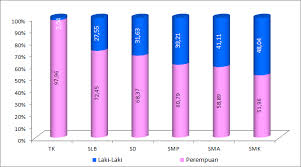 		     Sumber: .....KESIMPULANMenyajikan kesimpulan .......................................................................................................................................................................................................................................................................................................................................................................................................................................................................................................................................................................................................................................................................................................................................................................DAFTAR PUSTAKAAriyanti, Deasy. 2002. “Harapan Kenyataan dalam Berkarir di Kantor Akuntan Publik”. Jurnal Bisnis dan Akuntansi 4 (3), 229-250.Assih, P. 2004. Pengaruh Kesempatan Investasi terhadap Hubunganantara Faktor Faktor Motivasional dan Tingkat Manajemen Laba. Disertasi Sekolah Pascasarjana S-3 UGM. Yogyakarta.Badan Pusat Statistik. 2015. Bengkalis Dalam Angka Tahun 2014. Bengkalis, Indonesia.Bond, T. 2004. ED1401: Childhood and Adolescence, week 12 notes. Diakses dari http://learnjcu2004.jcu.edu.au, tanggal 25 Februari 2005.Bounds, Greg, et al. 1994. Beyond Total Quality Management: Toward the Emerging Paradigm. Singapore: McGraw-Hill.Haniffa, R.M. and Cooke, T.E. 2005. “The Impact of Culture and Governance on Corporate SocialReporting”. Journal of Accounting and Public Policy 24 (2), 391-430.Hargreaves, J. 2005. Manure Gases Can Be Dangerous. Department of Primary Industries and Fisheries, Queensland Govermment. Diakses dari http://www.dpi.gld.gov.au/pigs/html, tanggal 15 September 2005.Ikatan Akuntan Indonesia. 2004. Standar Profesional Akuntan Publik. Jakarta: Divisi Penerbitan IAI.Indarti, MG.K. 2001. Faktor-faktor yang mempengaruhi Intensitas Penggunaan Sistem Informasi. Tesis Program Pasca Sarjana UGM (tidak dipublikasikan).Kusumawati, Zaidah. 2005. Menghitung Laba Perusahaan: Aplikasi Akuntansi Syariah, Cet. I. Yogyakarta: Magistra Insani Press.Murwaningsari, Etty. 2008. Pengujian Simultan: Beberapa Faktor yang Mempengaruhi Earnings Response Coeficient (ERC). Paper dipresentasikan pada acara Simposium Nasional Akuntansi XI.Paranggi, Umbu Landu. 2006. “Puisi: Bagian Terpenting dari Darah Hidupku”. Horison Majalah Sastra. Jakarta: PT Metro Pos.PSAK 4. Pernyataan Standar Akuntansi Keuangan 4 Tentang Laporan Keuangan Konsolidasi.Pujaningsih, R.I., et al. 2006. Kajian kualitas produk kakao yang diamoniasi dengan aras urea yang berbeda. Di dalam: Pengembangan Teknologi Inovatif untuk Mendukung Pembangunan Peternakan Berkelanjutan. Prosiding Seminar Nasional dalam Rangka HUT ke-40 (LustrumVIII) Fakultas Peternakan Universitas Jenderal Soedirman; Purwokerto, 11 Februari 2006. Fakutas Peternakan UNSOED, Purwokerto. Halaman 54-60.Sekretariat Negara. 2005. Peraturan Pemerintah Nomor 58 Tahun 2005 Tentang Pengelolaan Keuangan Daerah.Tabah, Anton. 1984. “Polwan semakin efektif dalam Penegakan Hukum”. Sinar Harapan, 1 September 1984. Jakarta.Triyuwono, Iwan dan As’udi, Moh. 2001. Akuntansi Syariah: Memformulasikan Konsep Laba dalam Konteks Metaforma Zakat. Edisi I. Jakarta: Salemba Empat.Tingkat PendidikanFrequencyPercentValid PercentCumulative PercentTKSLBSDSMPSMA